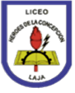         PAUTA DE AUTOEVALUACIONNivel 4°medio Estimados alumnos:A continuación se adjunta una tabla de autoevaluación con el fin de recolectar información sobre el trabajo que usted ha desarrollado en su hogar las semanas del 16 al 27 de marzo. Se ruega contestar con honestidad, ya que la información recabada nos servirá para determinar qué objetivos y contenidos hay que repasar una vez que se retome el trabajo presencial. Es importante que una vez que finalice la autoevaluación, usted le envié  a su respectivo profesor de asignatura vía  correo, donde en el asunto debe colocar su nombre y curso. Se adjunta el correo de cada profesor y sus respectivos cursos:Prof. Joselyn Astete: jocelynastete@gmail.com (1°LFE-4°NGU)Prof. Natalia Aravena: natty_aravena@hotmail.com (2°NAR-3°LRU)Prof. Fabián Carreño: fabianch_16@hotmail.com (3°FAB)Prof. Ninoska Contreras: deptomatematicaliceoa66@gmail.com (1°NCO-2°CMU-3°LGU)Prof. Carla Espinoza: carlesflor@gmail.com (1°CAR-3°BBA)Prof. Gastón Matalamala: gastonmatamala@gmail.com(1°GEF-2°PAG-2°GMA-4°JHE)Prof. Ana María Mendoza: deptomatematicaliceoa66@gmail.com (1°VAL-4°CLAP-4°OSE)Prof. Sergio Poblete: sergio.poblete@hotmail.es (2°SEP-3°MAP)Prof. Catherine Torres: ccattorre@gmail.com (1°JOS-2°NAT-3°CGA-4°MAS-4°CAT)Dispone hasta el día miércoles 08 de abril a las 14:00 horas para enviar su autoevaluación. Atte. Depto. de matemáticas Liceo Bicentenario Héroes de la Concepción 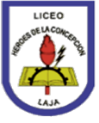         PAUTA DE AUTOEVALUACIONNivel 4°medio Nombre:……………………………………………… Curso: ………… Fecha: ………Instrucciones: responda la siguiente tabla en base al trabajo realizado por usted en relación a la resolución de las guías de trabajo de la asignatura. Lea los indicadores y marque con una X el recuadro que corresponda según su respuesta. Dichos indicadores son los siguientes: No logrado Medianamente logradoLogrado casi en su totalidad Logrado de forma sobresaliente, apoyando a otros. Responda: ¿Cuál(es) fueron las actividades más difícil de resolver? ¿por qué?¿Cuál(es) de los contenidos trabajados fue el más sencillo? ¿Y los más difíciles?Comentarios:Indicadores1234Logre acceder al material de trabajo.Logre realizar un trabajo sistemático y eficiente.Logre realizar las guías en su totalidad.Entendí las instrucciones de cada una de las actividades.Resolví de manera correcta cada una de las actividades.Reconozco, comprendo y aplico las medidas de tendencia central.Reconozco, comprendo y aplico las medidas de dispersión.